FelhívásVII. SZÁZRÓZSÁS HÍMZŐPÁLYÁZATRAA Matyó Népművészeti Egyesület a Hagyományok Háza és a Népművészeti Egyesületek Szövetsége szakmai támogatásával 2020-ban 7. alkalommal rendezi meg a Százrózsás Hímzőpályázatot és Kiállítást.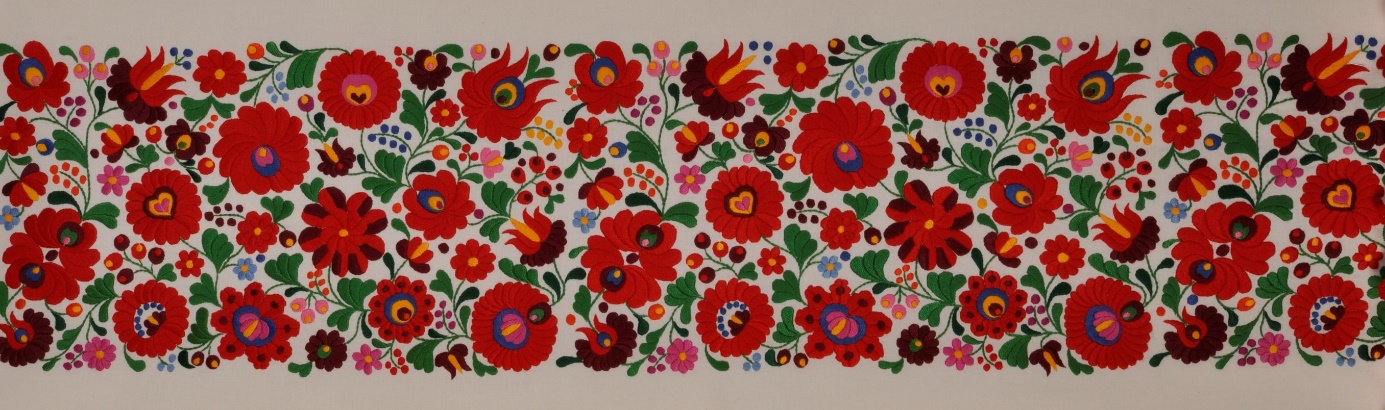 Várjuk mindazokat az új, máshol még nem szerepelt alkotásokat, amelyeken a díszítmény a matyó települések (Mezőkövesd, Tard, Szentistván), vagy Dél-Borsod (Bogács, Szomolya, Cserépfalu, Cserépváralja, stb.) textiles hagyományait, azok újszerű átfogalmazását,  hímző és csipkekészítő technikák valamelyikét alkalmazzák.A pályázatra hagyományos és modern kategóriában lehet nevezni, lakástextileket, használati tárgyakat, valamint öltözeteket és öltözék kiegészítőket egyaránt szívesen fogadunk.Népi iparművészeti zsűriszámok nem kerülnek kiosztásra, nevezési díj nincs.Az alkotásokat a szakmai zsűri véleménye alapján a Matyó Múzeumban állítjuk ki, a legszebb pályaművek díjazásban részesülnek. Kérjük, hogy a tárgyakat jeligével jelöljék meg, illetve a pontosan kitöltött adatlapot szíveskedjenek mellékelni.A pályázati alkotásokat személyesen és postai úton is le lehet adni, határidő: 2020. május 29.A kiállítás megnyitó tervezett időpontja: 2020. június 19., 11,00 óraTovábbi információ és az alkotások leadásának helyszíne:Matyó Népművészeti Egyesület 3400 Mezőkövesd, Kisjankó Bori utca 5.,e-mail: matyofolk@gmail.com  telefon: 49/411-686, Pap Bernadett 30/399-5384ADATLAPVII. Százrózsás Hímzőpályázat és KiállításJELIGE:…………………………………………………………………………..Tervező neve:…………………………………………………………………………………………………..Címe:………………………………………………………………………………………………………………..E-mail, telefonszám:…………………………………………………………………………………………..Kivitelező neve:………………………………………………………………………………………………….Címe:………………………………………………………………………………………………………………….E-mail, telefonszám:…………………………………………………………………………………………..Dátum, ………………………………………………….………………………………………………		           ……………………………………………..átvevő  							átadóSorszám:Tárgy megnevezés, méret, leírásTárgy darabszámZsűri véleménye